Nom:Rutherford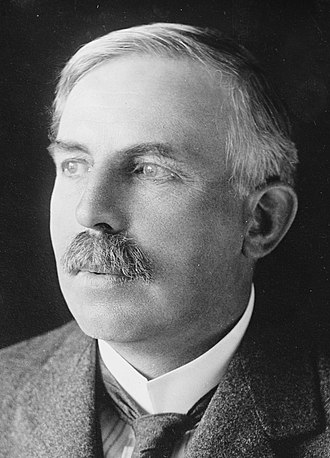 Nom complet: Ernest RutherfordNationnalitée:Anglais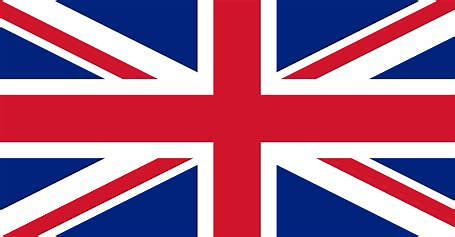 Découvert: Il découvre les rayonnements alpha, les rayonnements bêta ; il découvre aussi que la radioactivité s'accompagne d'une désintégration des éléments chimiquesPériode de temps:(1871-1937)Découverte: Le noyaux est positif et le reste est vide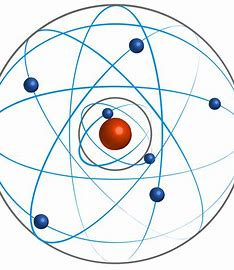 